СПОРТ ГЛУХИХ:Первые  сведения об организованной спортивной работе среди глухих относятся к 1914 году, а окончательно система  физкультуры и спорта глухих сформировалась в 1918 году, когда в Москве и Санкт-Петербурге появились первые спортивные клубы  глухонемых [14].     Для руководства спортивно оздоровительной  работой в системе Всероссийского общества глухих (ВОГ) были организованы структурные подразделения (сектор, затем отдел спорта) и  учреждена Всероссийская спортивная федерация глухих (ВСФГ), которая просуществовала до 1992 года. При этом спортивно-оздоровительная работа финансировалась из средств ВОГ. В связи с общественно-политическими  преобразованиями в России и формированием  рыночной экономики, ВОГ оказался в  трудном финансово-экономическом  положении и финансирование спортивной работы было прекращено.     По  этой причине в 1993 году на Учредительной  Конференции был создан Российский спортивный союз глухих (РССГ), который в настоящее время имеет 67 региональных отделений (из них юридическими лицами являются 45) и  проводит на территории РФ  спортивную работу среди инвалидов по слуху по 27 видам спорта.     РССГ  с 2005 г. имеет аккредитацию Росспорта по виду спорта «Спорт глухих» ВОЛЬНАЯ БОРЬБА 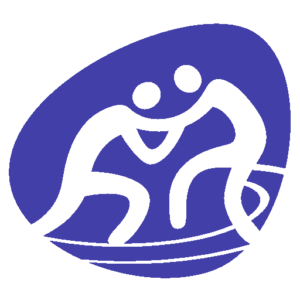 История возникновения вольной борьбы Родиной вольной борьбы считается Ланкашир (Англия). Появилась она чуть позже греко-римской борьбы и отличалась от неё более жестокими приемами, в частности в ней были разрешены противосуставные захваты, вывертывания суставов и другие болевые приемы. Позже вольную борьбу завезли в Америку, где она стала развиваться по двум направлениям: борьба и вольная борьба. Спортивная вольная борьба культивировалась в колледжах и университетах США (в России её называли «вольно-американской любительской борьбой»). Правила международной вольной борьбы сходны именно с этим видом борьбы. В 1904 году вольная борьба была признана олимпийским видом спорта и включена в программу Олимпийских игр в Сент-Луисе (США). Все 42 участника были из США, так получилось из-за того, что никто кроме США не был знаком с данной дисциплиной. Чемпионат страны был приурочен к Олимпиаде и США организовали его как олимпийское соревнование. Всего с 1904 года по 1996 год американцы выиграли на Олимпийских играх 99 олимпийских медалей — больше, чем любая другая страна на то время. На следующих Олимпийских играх 1906 года греки отдали предпочтение греко-римской борьбе, убрав из программы вольную, так как она была для них незнакома. В период с 1904 по 1912 год, количество спортсменов, заявленных в одной весовой категории от одной страны, не ограничивалось. С 1920 года по 1924 в одной весовой категории разрешалось заявлять не более двух спортсменов от одной страны. В 1921 году была создана Международная федерация любительской борьбы (англ. International Amateur Wrestling Federation, IAWF). В 1928 году в Париже был проведён первый чемпионат Европы. И в этом же году было принято, что в весовой категории, страну может представлять только один участник. В 1951 году была создана Международная федерация объединённых стилей борьбы (ФИЛА, фр. FILA). Она начинает проводить чемпионаты мира. Современные правила вольной борьбы Поединок в вольной борьбе длится 3 периода по 2 минуты с 30 секундным перерывом. В конце каждого периода обязательно объявляется победитель. Борец, выигравший 2 периода, объявляется победителем схватки. Если победа может быть присуждена после двух периодов, при этом третий период отменяется. "Туше" автоматически останавливает схватку, несмотря на период поединка. Если борец, проводит прием с амплитудой в 5 баллов, он объявляется победителем периода, невзирая на счет. Если борец проводит в периоде два приема по 3 балла, он объявляется победителем периода, невзирая на счет. При равенстве очков 1-1, 2-2, 3-3 и так далее и когда критерии оценки приемов и предупреждений одинаковы, победитель определяется не по первому, а по последнему баллу, полученному в данном  периоде. Схватка может быть выиграна следующим образом: на "туше"; при травме, снятии с соревнования, неявке, дисквалификации соперника; по техническому превосходству; по баллам (выиграв в обоих периодах с разницей от 1 до 6 баллов). Борцам запрещено: Производить любые действия, жесты или приемы с целью причинить сопернику боль или страдание, чтобы заставить его сдаться. Применять приемы, которые могут угрожать жизни или травмировать противника. Давить локтем или коленом на живот или желудок соперника. Хвататься за ковер. Разговаривать во время схватки. Хватать соперника за подошву ноги (разрешается хватать только за верх ступни или за пятку). Договариваться заранее о результатах схватки. Наносить на тело жирные или липкие вещества. Выходить на ковер потным в начале поединка или второго периода. Иметь на себе предметы, которые могут ранить соперника, такие как кольца, браслеты, серьги, протезы и т.п. Схватка должна быть остановлена и возобновлена в центре ковра в следующих случаях: если одна нога борца полностью касается защитной зоны; если спортсмены, находясь в захвате, попадают в красную зону тремя или четырьмя ногами, не выполняя приема, и там остаются; если голова нижнего борца полностью касается защитной зоны; если тренер оспаривает ситуацию, руководитель ковра прерывает схватку после того, как действие переходит в нейтральное положение.ДЗЮДО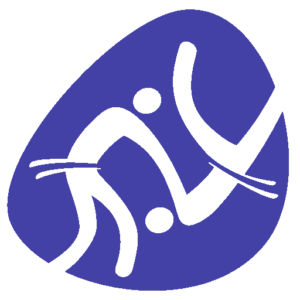 Дзюдо - на международных турнирах и региональных соревнованиях количество участников в каждой весовой категории устанавливается организаторами данных соревнований. 1. Продолжительность каждой схватки составляет: • для мужчин — 5 минут чистое время схватки; • для женщин — 5 минут чистое время схватки; • для юниоров, юношей — 4 минуты чистое время схватки; • для юниорок, девушек — 4 минуты чистое время схватки. Основываясь на количестве участников, заявленных в одной весовой категории, следует применять следующие правила: • если в одной весовой категории заявилось более 8 спортсменов, необходимо проведение схваток по Олимпийской системе; • если в одной весовой категории заявилось до 2 до 1 спортсменов, необходимо проведение схваток по круговой системе; • если в одной весовой категории заявилось от 5 до 8 спортсменов, используется смешанная система; • если в одной весовой категории заявлено до 3 спортсменов, титулы и медали Сурдлимпийских игр или чемпионата мира спортсменам в этой весовой категории не присуждаются. Позиции и обязанности судей. При проверке соревновательной зоны, арбитры и боковые судьи должны убедиться в том, что поверхность татами соответствует требованиям безопасности. Жесты — официальные сигналы. Для того чтобы показать спортсменам, что они могут сесть и сложить ноги в стартовой позиции, судья должен положить ладонь своей руки на плечо спортсмена и слегка надавить вниз. Для демонстрации оценки спортсмена судья пользуется международными правилами дзюдо и должен своим пальцем изобразить на ладони борца знак Y (юко), W (ваза-ари), I (иппон): 1) когда спортсмен получает преимущество, арбитр должен выполнить подобную процедуру, изобразив на ладони борца своим пальцем знак получаемого преимущества, а затем повернуть ладонь глухого борца по направлению к его груди; 2) когда оценка присуждается противнику, арбитр должен выполнить подобную процедуру, изобразив на ладони борца своим пальцем знак получаемого преимущества, а затем повернуть ладонь глухого борца по направлению к противнику. Если арбитр делает жест, отменяющий ранее принятое решение (оценку), судья должен изобразить на ладони борца своим пальцем большой знак Х, а затем повернуть ладонь в сторону соответствующего борца, в зависимости от того, кто из спортсменов утратил преимущество. При объявлении победителя схватки необходимо изобразить на ладони борца знак К (качи — победа), а затем повернуть ладонь в сторону победителя. Для того чтобы объяснить спортсмену, что он должен привести в порядок свое кимоно, судья берет его за предплечья и перекрещивает их, давая таким образом понять, что необходимо заправить кимоно. 1. Когда наказание объявляется спортсмену, судья производит ту же самую операцию, постукивая по внешней части руки спортсмена: • одним пальцем (в случае одного шидо); • двумя пальцами (в случае двух шидо); • тремя пальцами (в случае трех шидо). 2. Когда наказание объявляется противнику, арбитр производит ту же самую операцию и указывает полученное преимущество на ладони борца, разворачивая ладонь в его сторону. • Объявление «Мате» Судья объявляя «Мате» должен хлопнуть спортсмена дважды по плечу. • Соно-мама (не двигаться) При команде «Соно-мама» арбитр должен быстро коснуться рукой его головы. Когда судья объявляет о том, что можно продолжить схватку, «Ёши», он снова должен быстро коснуться рукой головы спортсмена. • Соре-маде (окончание схватки) При объявлении «Соре-маде» арбитр должен хлопнуть спортсмена дважды по плечу. После того, как арбитр объявит результат схватки, должен жестом рук попросить спортсменов поклониться друг другу с командой «Рей». • Иппон Судья объявляя «Иппон»: • изображает на ладони борца букву I поворачивая ее к груди спортсмена; • если преимущество получает противник, то арбитр должен выполнить ту же процедуру, изображая букву I на ладони борца и повернув ее в сторону противника; • в случае проведения спортсменом удержания, удушающего или болевого приема, арбитр хлопает спортсмена дважды по плечу, а затем объявляет оценку. • Ваза-ари. Судья объявляя «Ваза-ари»: • изображает на ладони спортсмена букву W, поворачивая ее к груди спортсмена; • если преимущество получает противник, то арбитр должен выполнить ту же процедуру, изображая букву М’ на ладони борца, и повернуть ее в сторону противника. • Юко Судья объявляя «Юко»: • изображает на его ладони букву Y, поворачивая ее к груди спортсмена; • если преимущество получает противник, то арбитр должен выполнить ту же процедуру, изображая букву Y на ладони борца, и повернуть ее в сторону противника. • Осаекоми (удержание) Судья объявляет «Мате», после чего спортсмены занимают стартовую позицию, затем он объявляет оценку за удержание и изображает спортсменам оценку на их ладонях, с последующим разворотом ладони (см. статью 8). Запрещенные действия и наказания • Объявив «Хансоку-маке» (дисквалификация), судья следует правилам Международной федерации дзюдо. Судья изображает пальцем на его ладони букву Н и разворачивает ладонь в сторону его груди или в сторону противника.